Publicado en  el 01/02/2016 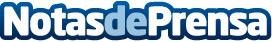 La Comunidad de Murcia impulsa el uso de las TIC entre los mayores a través de cuatro cursos onlineLos cursos se ofrecen dentro de la oferta de la plataforma de Form@carmDatos de contacto:Nota de prensa publicada en: https://www.notasdeprensa.es/la-comunidad-de-murcia-impulsa-el-uso-de-las_1 Categorias: Murcia Cursos http://www.notasdeprensa.es